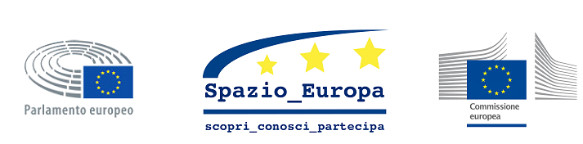 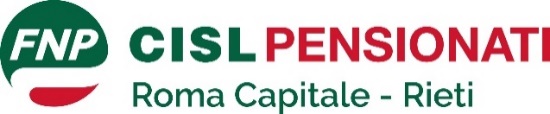 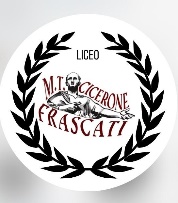 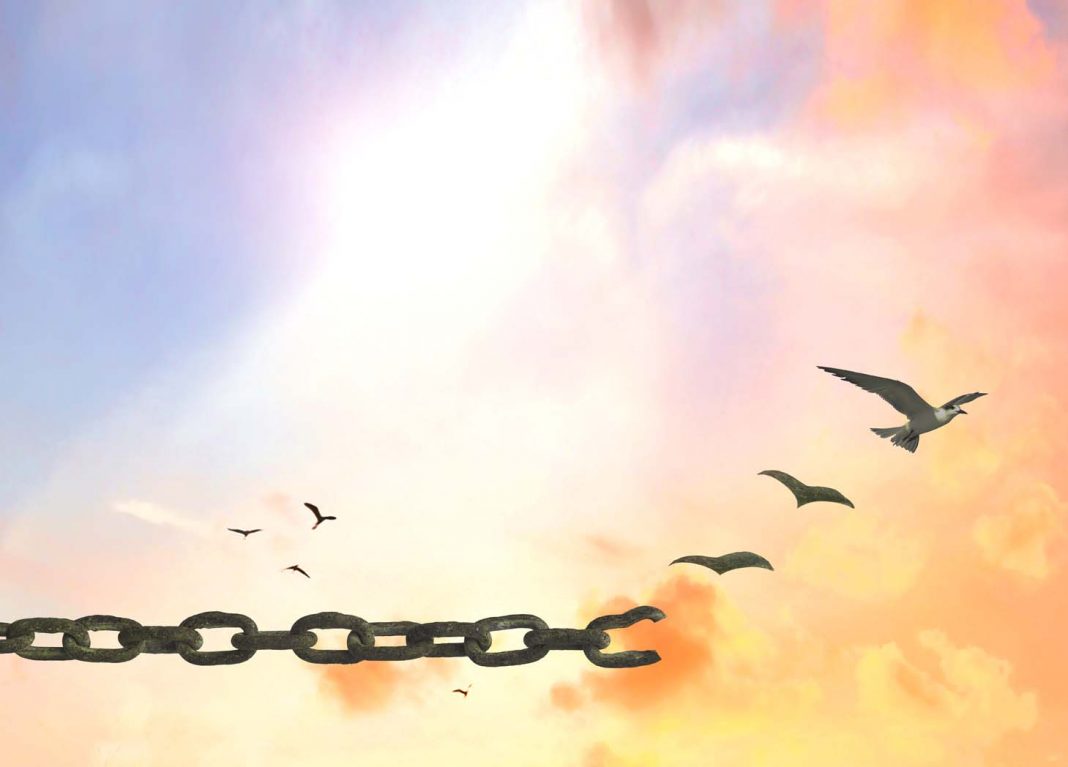 PROGETTO “Vivere la propria cittadinanza”Secondo appuntamentoSEMINARIOLa nostra idea di libertà: sfide e prospettive4 Marzo 2024 ore 9.30Spazio Europa presso Parlamento europeo in ItaliaVia IV Novembre 129 – ROMASaluti:Valeria Fiore - Responsabile comunicazione e social media Parlamento EuropeoPompeo Mannone - Segretario Generale FNP Cisl Roma Capitale e RietiPatrizia Onesti – per il Progetto “Vivere la nostra cittadinanza” del Liceo Marco Tullio Cicerone di FrascatiIntervengono:Giuseppina Picierno - Vice Presidente del Parlamento Europeo (in videomessaggio)Stefano Ceccanti – Costituzionalista Università La SapienzaMario Ciotti - Giornalista, Criminologo AICISProiezione della pièce teatrale "Libere" di Cristina ComenciniTestimonianze di:Cecilia Brighi – Segretaria Generale Italia Birmania InsiemeRiccardo Noury - Portavoce di Amnesty InternationalDibattito con le ragazze e ragazzi delle V Classi del'indirizzo Scienze Umane del Liceo Marco Tullio Cicerone di FrascatiCoordina:Donatina Persichetti – Coordinatrice Politiche di Genere FNP CISL di Roma Capitale e Rieti